Doelen rekenen blok 5 groep 5 ik kan optellen en aftrekken t/m 1000   595 + 7 =304- 15 =ik ken de tafels van 7 en 84 x 7 = ... x 8 = 56ik kan een standpunt op een plattegrond bepalen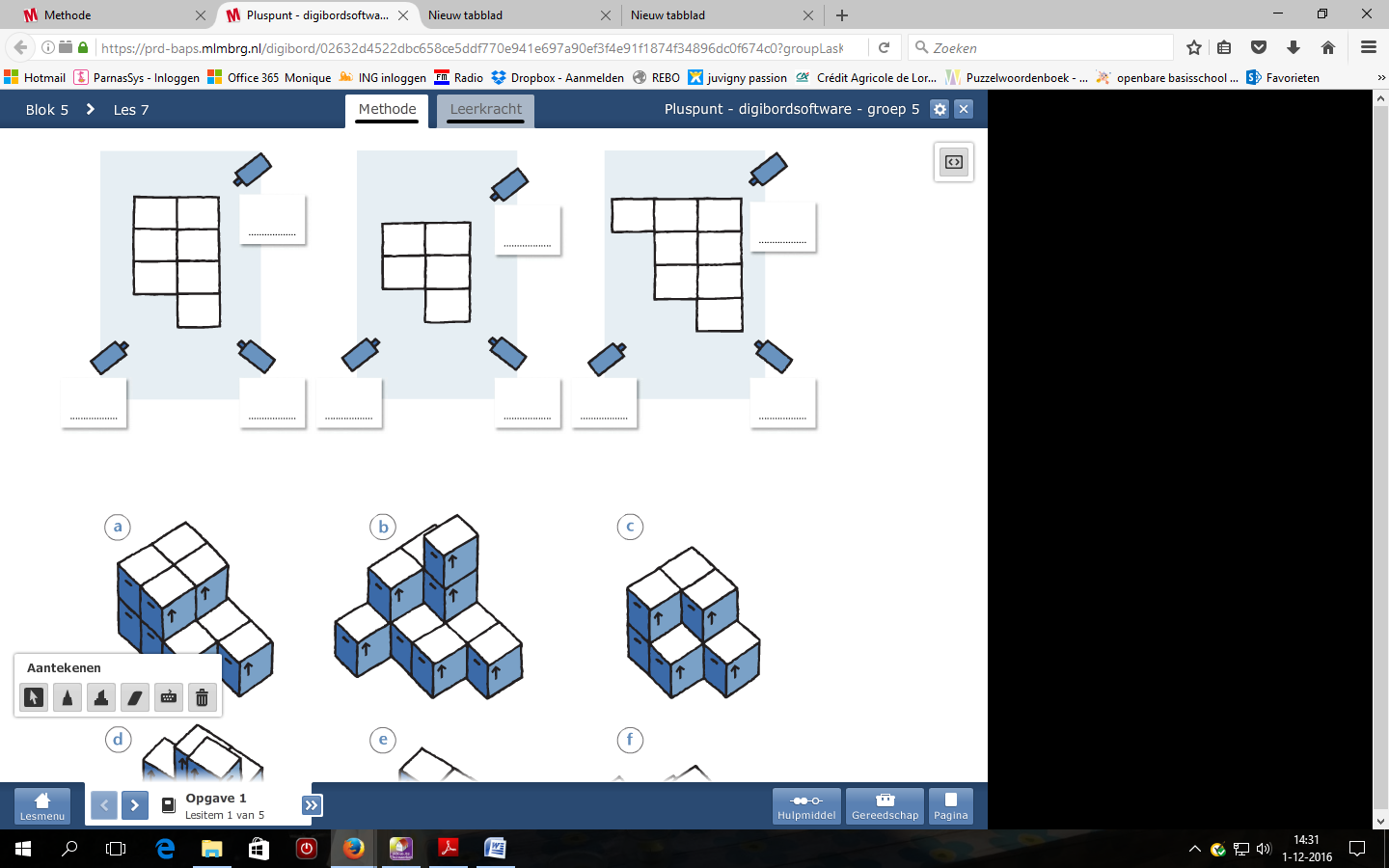 ik kan een afstand op een kaart uitrekenen met liniaal en legenda         van A naar B = ..... km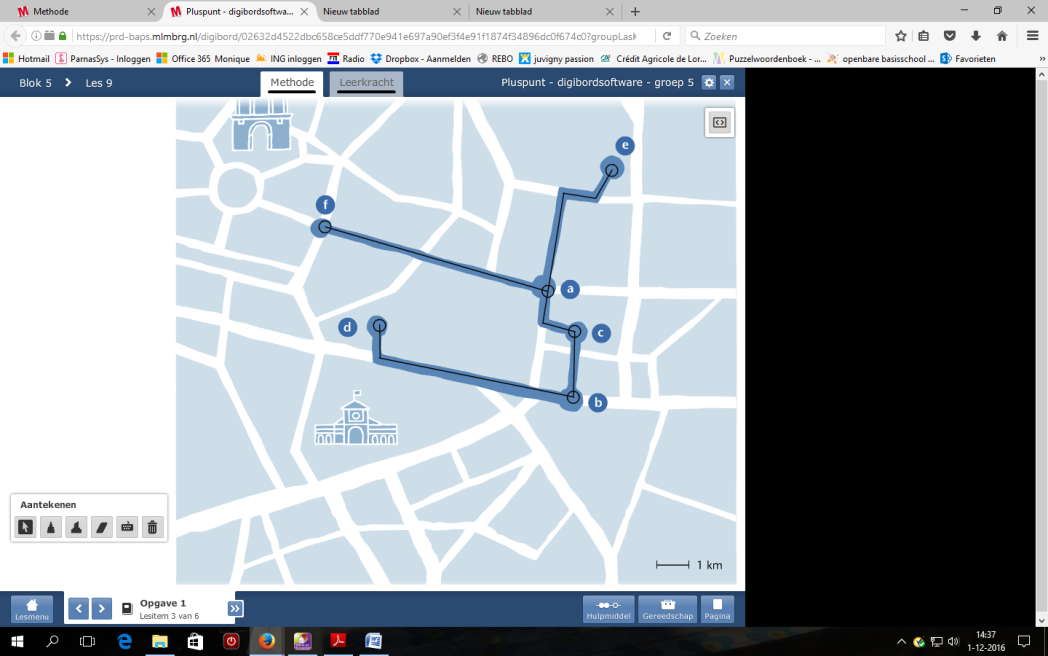 